				COCPV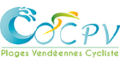 				 Place de la Mairie				85300 LE PERRIER				herbert.serge@bbox.fr				Site internet :  cocpv.netACCREDITATION 2021 Un véhicule avec chauffeur de l’organisation est mis à disposition de la presse pour le suivi des épreuvesCHASUBLE OBLIGATOIRE EN COURSE ET A L’ARRIVEE                      caution 15 €   20 Février CHALLANS                                                      21 Février NOTRE DAME DE Mts    23 Février CHANTONNAY            	                            25 Février ST GEORGES POINTINDOUX   27 Février LE POIRE SUR VIE (CLM)                           28 Février COMMEQUIERSCocher les jours souhaitésNous vous confirmerons l’enregistrement de votre demande et vous indiquerons les modalités de retrait de l’accréditation.Journaliste accrédité   Journaliste accrédité   Journaliste accrédité   Journaliste accrédité   Journaliste accréditéJournaliste accréditéJournaliste accréditéJournaliste accréditéN° de carte de presseN° de carte de presseN° de carte de presseN° de carte de presseNom, PrénomNom, PrénomNom, PrénomNom, PrénomTéléphoneTéléphoneTéléphoneTéléphoneAdresseAdresseAdresseAdresseCode PostVilleCode PostVilleAdresse mailAdresse mailAdresse mailAdresse mailJournalistePhotographeJournalistePhotographeINFORMATIONSeul les journalistes ou photographes officiellement accrédités seront admis sur la course